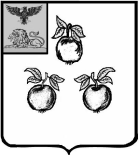 БЕЛГОРОДСКАЯ ОБЛАСТЬАДМИНИСТРАЦИЯ МУНИЦИПАЛЬНОГО РАЙОНА«КОРОЧАНСКИЙ РАЙОН» ПОСТАНОВЛЕНИЕКорочаОб утверждении стоимости услуг,предоставляемых согласно гарантированномуперечню услуг по погребению, с 1 февраля 2022 годаВо исполнение Федеральных законов от 12 января 1996 года № 8-ФЗ          «О погребении и похоронном деле», от 6 октября 2003 года № 131-ФЗ              «Об общих принципах организации местного самоуправления в Российской Федерации», от 19 декабря 2016 года № 444-ФЗ «О внесении изменений              в отдельные законодательные акты Российской Федерации в части изменения порядка индексации выплат, пособий и компенсаций, установленных законодательством Российской Федерации, и приостановлении действия             части 2 статьи 6 Федерального закона «О дополнительных мерах государственной поддержки семей, имеющих детей», администрация муниципального района   «Корочанский район»  п о с т а н о в л я е т:1. Утвердить с 1 февраля 2022 года стоимость услуг, предоставляемых согласно гарантированному перечню услуг по погребению (прилагается).2.  Признать утратившим силу постановление администрации муниципального района «Корочанский район» от 1 февраля 2021 года № 35          «Об утверждении стоимости услуг, предоставляемых согласно гарантированному перечню услуг по погребению, с 1 февраля 2021 года». 3.  Директору МКУ «Административно-хозяйственный центр обеспечения деятельности органов местного самоуправления муниципального района «Корочанский район» Кладиенко Е.А.: - направить настоящее постановление для официального  опубликования  в газете «Ясный ключ»; - обеспечить размещение настоящего постановления на официальном сайте органов местного самоуправления муниципального района «Корочанский район» в информационно - коммуникационной сети общего пользования.4. Контроль за исполнением постановления возложить на заместителя главы администрации района по строительству, транспорту, связи и ЖКХ Агаркову В.А.Глава администрацииКорочанского района                                          	                     Н.В. Нестеров«31»января2022гг.№45Приложение к постановлению администрациимуниципального района «Корочанский район»от  « 31 » января 2022 г. № 45Стоимость услуг, предоставляемых согласно гарантированному перечню услуг по погребению, с 1 февраля 2022 года  Стоимость услуг, предоставляемых согласно гарантированному перечню услуг по погребению, с 1 февраля 2022 года  Стоимость услуг, предоставляемых согласно гарантированному перечню услуг по погребению, с 1 февраля 2022 года  